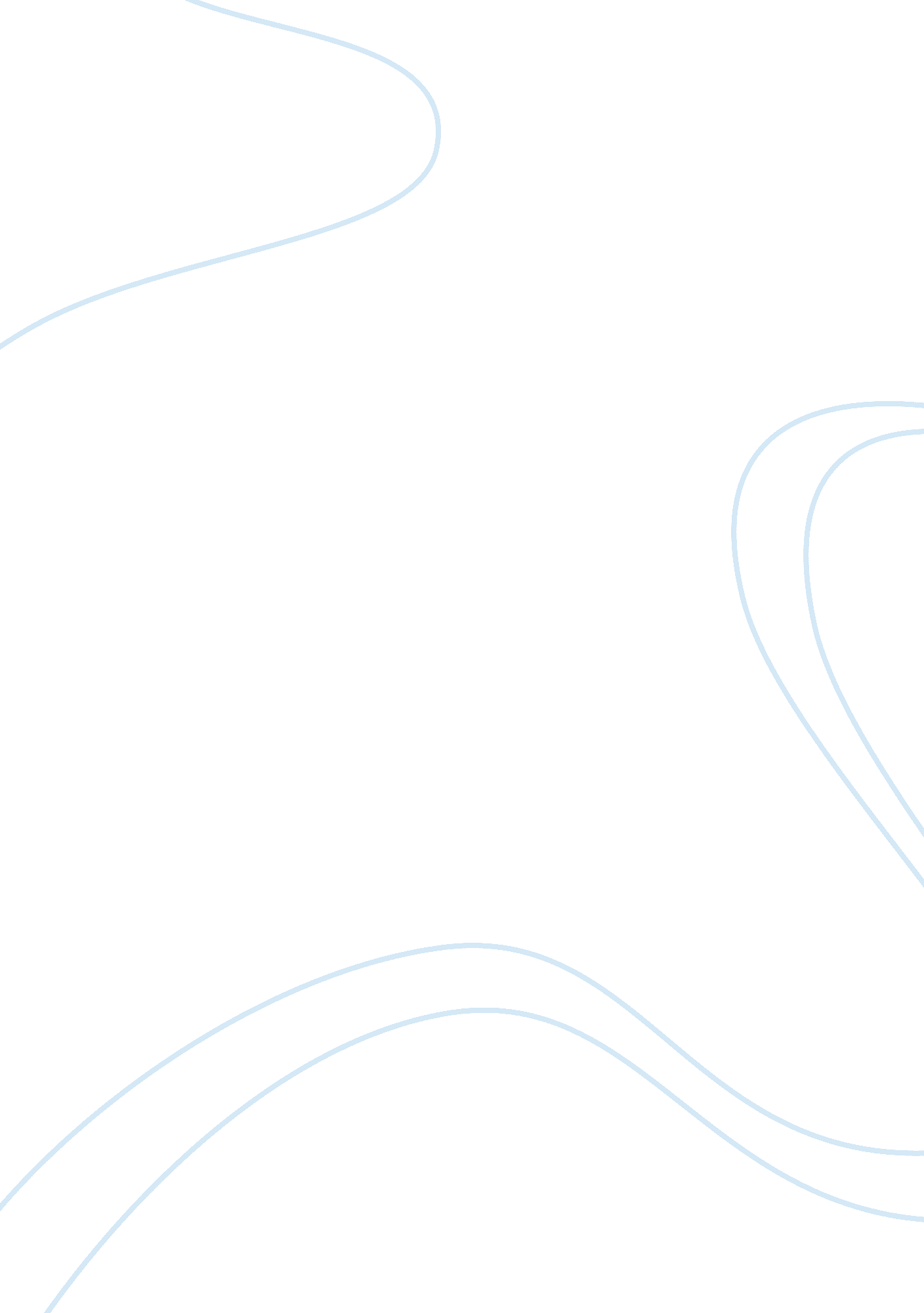 Defending the faith in the middle eastHistory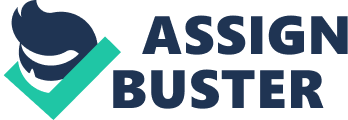 ﻿‘ Defending the Faith’ in the Middle East- New York Times 
CAMBRIDGE, England — THE most recent a while have gotten a sensational acceleration strife over the Middle East, every last bit of it including pressures in the middle of Sunni and Shiite Muslims — which are like this energized by a force battle between Shiite Iran and Sunni Saudi Arabia for provincial matchless quality. 
Tehran runs an endless support system, sponsorship Lebanon's Hezbollah, Syria's Alawite administration, Yemen's insubordinate Zaydi Houthis and Shiite volunteer armies in Iraq. Under the umbrella of Shiite solidarity, Iran gives a military guide and subsidizes mechanical ventures, madrasas, mosques and healing centers. What's more, its pioneers have turned out to be more vocal about their points, with President Hassan Rouhani announcing himself a defender of Iraq's heavenly urban areas. 
Considerably more forceful is Saudi Arabia. These kingdoms has put some strategies to sent planeloads of weapons and a large number of dollars to Sunni activists in Syria, Iraq and Yemen, a hefty portion of them Salafi fanatics. As opposed to Tehran, Riyadh has no remorse about sending its armed force straightforwardly, as in 2011, when Saudi tanks moved into Bahrain to control the master vote based system revives of the nation's Shiite-dominant part, or amid the present Saudi-drove aeronautical battle against Yemen's Houthi rebels. 
But then, as new and irritating as these advancements may show up, the linkage of partisan and mainstream interest is an arrival to the exemplary geopolitics of religion in the Middle East. Previously, some reknown powerful forces tend to introduced themselves as defenders of particular religious gatherings to grow their impact and incite agitation and division in opponent states. That does not imply that the present improvements are not disturbing. To completely comprehend them, we have to comprehend the nature and history of such partisan support frameworks. 
Consider Imperial Russia's case to be the benefactor of Orthodox Christendom, a case focused at its major territorial opponent, the Ottoman Empire. Taking after the Ottoman rout in the Russo-Turkish War of 1768-1774, the Treaty of Kutchuk Kainardji permitted Russia to speak to Orthodox Christians in Ottoman lands. In spite of the fact that the settlement gave the ruler just the privilege to fabricate an Orthodox Church. Over the next decades, it progressively interfered in the sultan's relations with his Orthodox subjects, undermining Ottoman power. 
Additionally, Imperial France asserted to be the benefactor of worldwide Catholicism, particularly the Maronites of the Ottoman Levant. By the nineteenth century, Paris was perceived as having the privilege to intercede for the benefit of the sultan's Catholic subjects. " In the Orient, where the power of men is measured by the quantity of their customers, the improvement of our Catholic demographic is a national enthusiasm for us," composed the French history specialist Ernest Lavisse. 
The politics issues of religion undermined the Westphalian request, in light of the standards regional respectability and of state power. In the meantime, these strategies subverted states, filled divisions inside of them — and frequently finished in brutality. 
This is additionally the case in the present conflict. Iran's endeavors to end up the worldwide guard of Shiite Muslims and Saudi Arabia's efforts to lead the Sunnis have gotten to be focal in their fight for dominance of the Middle East, changing the locale's global framework from an order of states to an order of faith. 

References 
The Middle East, 1945–1950. By George Kirk. (London and New York: Oxford University Press, 1954. Pp. Viii, 338. $7. 50.)The Middle East: Problem Area in World Politics. By Halford L. Hoskins. New York: The Macmillan Company, 1954. Pp. Viii, 311. $4. 75.)Security and the Middle East—the Problems and the Solution: Proposals Submitted to the President of the United States, April, 1954. By Henry A. Atkinson, Margaret Culkin Banning, Et AlPaul L. HannaJournal: Journal of Politics 1955DOI: 10. 2307/2126638 
Conflicts in the Middle East *1. Harry B. Ellis: Heritage of the Desert: The Arabs and the Middle East.(New York; Ronald, 1956. Pp. 311.$5. 00.)2. George Kirk: The Middle East, 1945–1950. Issued Under the Auspices of the Royal Institute of International Affairs 
M. A. Fitzsimons Journal: The Review of Politics 1957 DOI: 10. 1017/S0034670500010949 